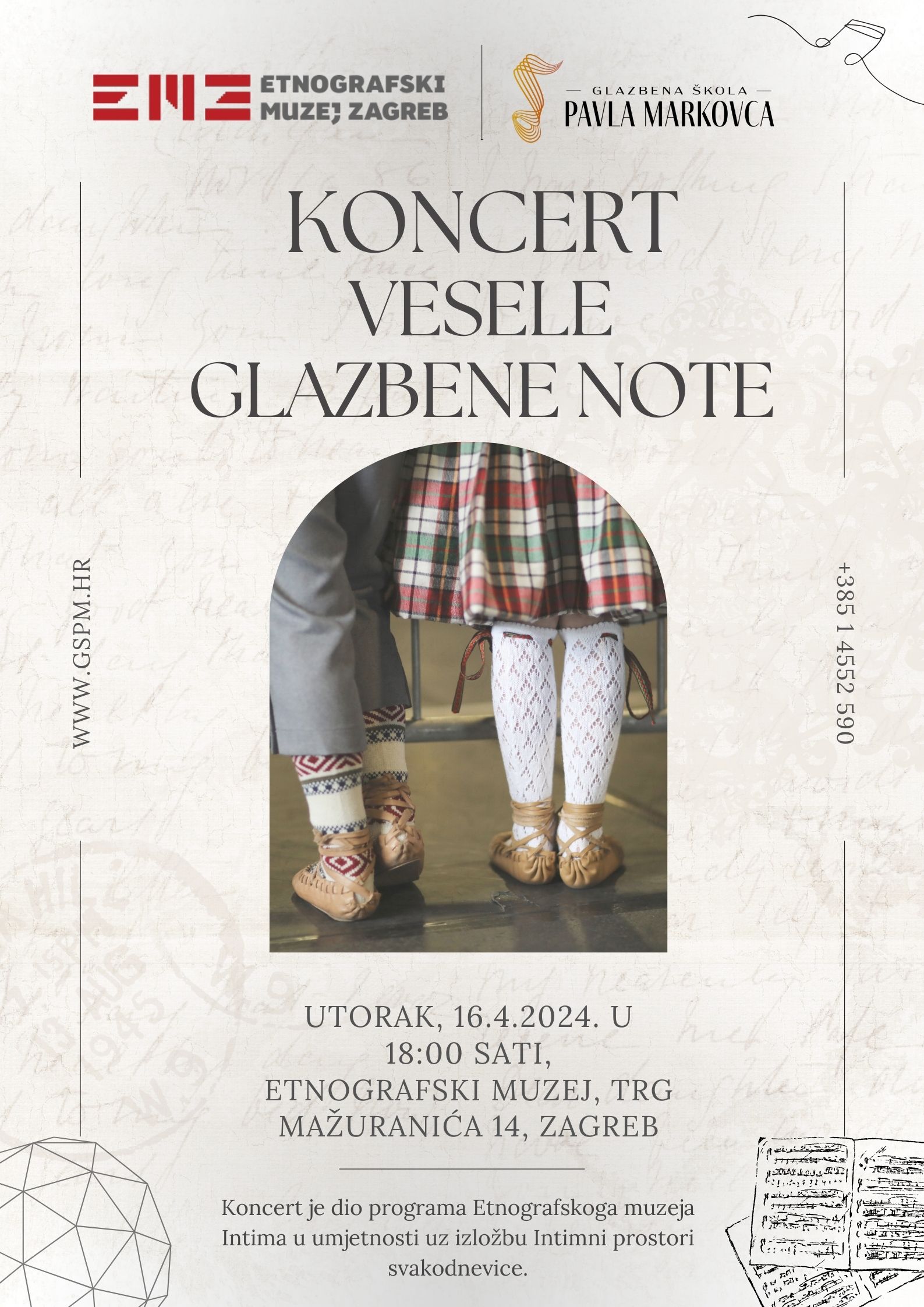 PROGRAM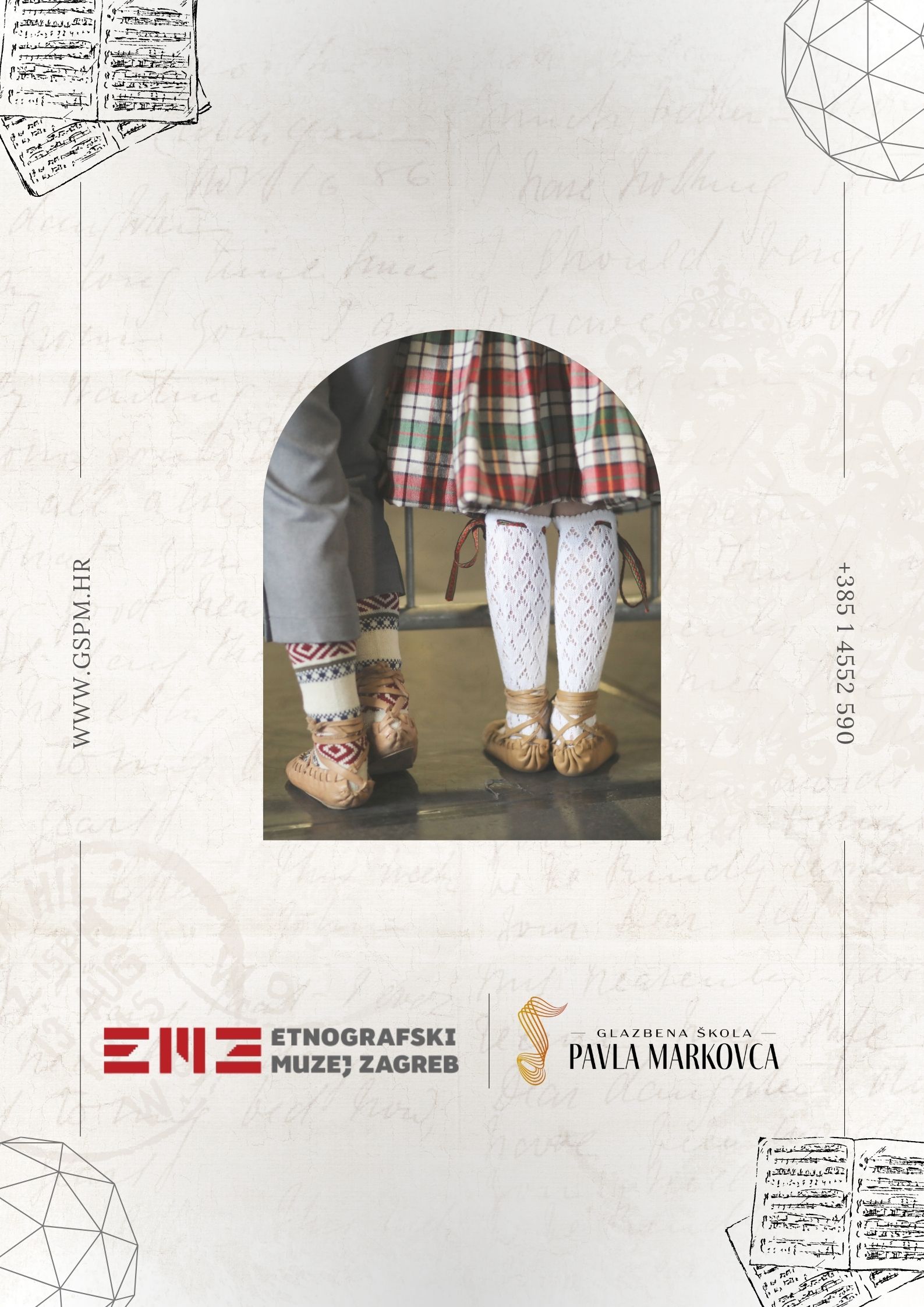 1.Linda Wood: ChoraleGustav Cornelius Gurlitt: AndanteSkaila Kanga: The Enchanted PalaceLOTA LISTEŠ, harfa, III. o.Nastavnica: Tajana Vukelić Pejić, prof. savjetnik 2.J. Haydn: MenuetM. Rose: IdyllTENA LALIĆ, oboa, III. o.Nastavnica: Dora Draclin, mag. mus.Pratnja na klaviru: dr. sc. Marija Mikulić Štimac3.Linda Wood:ChoraleJ. Krieger: MenuetL. van Beethoven: Sonatina u G-duru                                ModeratoARJA GJUREK, harfa, III. o.Nastavnica: Tajana Vukelić Pejić, prof. savjetnik 4.E. Grieg: Solvejgina pjesmaA. M. Barret: Pjesma bez riječi S. Rebić: Flying on the leavesJELENA JURIĆ, oboa, IV. o.Nastavnica: Dora Draclin, mag. mus.Pratnja na klaviru: dr. sc. Marija Mikulić Štimac5.A. Vivaldi: Koncert za fagot i gudače, FVIII, br. 11                   I. stavakPETAR PAVLIŠ, fagot, III. s.Nastavnica: Ivana Lovrić, prof. savjetnikPratnja na klaviru: Ronald Strabić, student MA6.C. Stamitz: Koncert za violončelo u G-duru                    Allegro con spiritoSABA VONDRAČEK, violončelo, III. s.Nastavnik: Enriko Četinić, prof.Pratnja na klaviru: Anamaria Bilandžić, mag. mus.7.C. Saint-Saëns: Sonata za fagot i klavir                          Allegro moderato                          Allegro scherzando NOA MATIJEVIĆ, fagot, III. s.Nastavnica: Ivana Lovrić, prof. savjetnikPratnja na klaviru: Ronald Strabić, student MA8.S. Dussek: Sonata u c-molu                  Allegro                  Andantino                  RondoA. Hasselmans: Chanson de MaiISKRA ĐUĐIK, harfa, III. s.Nastavnica: Tajana Vukelić Pejić, prof. savjetnik 9.V. Berdović: Sonatina za obou i klavirB. Britten: Bacchus iz Šest metamorfoza prema Ovidiju J. Haydn: Koncert za obou u C-duru                 Allegro spiritoso MAŠA CIPEK, oboa, IV. s.Nastavnica: Dora Draclin, mag. mus.Pratnja na klaviru: dr. sc. Marija Mikulić Štimac10.J. B. de Boismortier: Suita u F-duru                                   RigaudonKLARA PAVLIŠ, fagot, obl.Nastavnica: Ivana Lovrić, prof. savjetnikPratnja na klaviru: Ronald Strabić, student MA